MISTRZOSTWA POLSKI  PTTw kategorii PRO-AMGogolin – 12 Listopada 2016 r.(sobota)REGULAMINPOSTANOWIENIA WSTĘPNE:Celem Mistrzostw jest :  wyłonienie Mistrzów i Wicemistrzów Polski Polskiego Towarzystwa Tanecznego  PRO-AM na 2016 rokpopularyzacja tańca towarzyskiego i jego walorów wychowawczychORGANIZATOR:Polskie Towarzystwo TaneczneWSPÓŁORGANIZATORZY:Akademia Tańca Maestro OpoleUczniowski Klub Sportowy Maestro OpoleOkręg Opolski Polskiego Towarzystwa TanecznegoDATA I MIEJSCE ROZEGRANIA MISTRZOSTW POLSKI12  listopada  2016 r. (sobota) Hala Sportowa im. B. i Z. Blautów ul. Krapkowicka 141a Mistrzostwa Polski PTT PRO-AM zostaną rozegrane w następujących kategoriach: 5.1.  Mistrzostwa Polski mają na celu wyłonienie najlepszych zawodników w każdym         tańcu (Single Dance) w trzech kategoriach wiekowych oraz w kombinacji 5          tańców (Scholarship) w stylach standardowym i latynoamerykańskim, w dwóch          kategoriach wiekowych.          Mistrzostwa zostaną rozegrane w kategorii OPEN. 5.2   Dopuszczalny jest start AMATORÓW rocznik C z rocznikiem B, w kategorii            Single Dance / OPEN, z zastrzeżeniem, że muszą zdecydować się tylko na          start w jednym z nich. WARUNKI  UCZESTNICTWA:6.1.  W Mistrzostwach Polski PTT Pro-Am  biorą udział pary zrzeszone w PTT.
        (Pro i Am musi dokonać stosownych opłat, zgodnych z cennikiem na dany rok         kalendarzowy).6.2.  Zgłoszenia dokonują Kluby, które są członkami wspierającymi PTT,6.3.  W kategorii wiekowej może tańczyć wyłącznie para, która należy do danej          kategorii wiekowej, wynikającej z regulaminu turnieju.          Dopuszcza się możliwość startu pary kategorii starszej w kategorii młodszej.6.4.  W Mistrzostwach Polski PTT Pro, może tańczyć z kilkoma uczniami.6.5.  W Mistrzostwach Polski PTT Am, jeden styl taneczny musi reprezentować tylko         z jednym Pro.6.6.  Wpłacenie wpisowego w wysokości:  20,- zł od pary za konkurencję Single Dance,  80,- zł od pary za konkurencję Scholarship.   Płatność przy odbiorze numeru startowego najpóźniej na godzinę przed    turniejem.SĘDZIOWIE:Mistrzostwa Polski PTT PRO-AM ocenia 9 - osobowa komisja sędziowska, zatwierdzona przez Zarząd Główny PTT.MUZYKA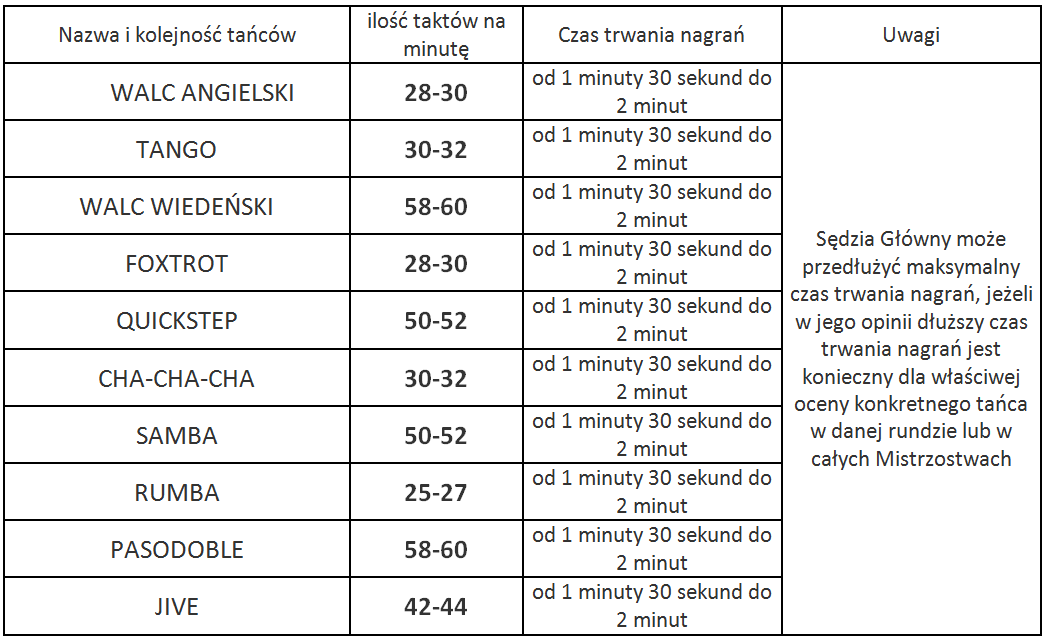   9.  NUMERY STARTOWE      Numer startowy musi być przypięty do stroju zawodnika AMATORA     10. Mistrzostwa rozegrane zostaną zgodnie. z Regulaminem PRO-AM oraz               przepisami STT PTT11. NAGRODY:11.1.  Mistrzowie i Wicemistrzowie Polski PTT PRO-AM otrzymują medale, dyplomy            i upominki.11.2.  Pozostałe pary finałowe otrzymują dyplomy i upominki.11.3.  Wszystkie pary uczestniczące w Mistrzostwach Polski PTT otrzymują dyplomy           uczestnictwa.12.  ZASADY SĘDZIOWANIA I PRZEBIEG MISTRZOSTW:12.1.  Na Mistrzostwach Polski PTT obowiązuje sędziowanie niejawne.12.2.  Ocenie sędziowskiej podlega zawodnik AMATOR.12.3.  W kategorii Single Dance/OPEN w przypadku gdy zawodnik PRO zostanie           zgłoszony z więcej niż jednym zawodnikiem AMATOREM, każdy taniec          zostanie powtórzony, a ilość par w rundach zostanie podzielona           równomiernie.12.4.  W rundach eliminacyjnych typowanych jest co najmniej 50% par.12.5.  Do finału typowanych jest 6 par.13. FOTOGRAFOWANIE I FILMOWANIE MISTRZOSTW:13.1.  Filmowanie Mistrzostw jest dozwolone bez opłaty.13.2.  Zawodnicy startujący w zawodach mogą być filmowani i fotografowani przez          osoby znajdujące się na sali.13. 3 Pary zgłaszające swój udział w Mistrzostwach wyrażają bezwarunkową i           bezterminową zgodę na filmowanie imprezy oraz na nieodpłatne           wykorzystanie serwisu fotograficznego i filmowego dla potrzeb własnych           organizatora.     14.  POSTANOWIENIA KOŃCOWE:Wszelkie sprawy sporne w trakcie turnieju rozstrzyga Sędzia Główny.15.  INFORMACJE DODATKOWEBilety wstępu:20,00  zł/os. - bilet ulgowy na cały dzień  ( dzieci i młodzież do lat 18-tu,studenci)50,00 zł/os – bilet całodziennydzieci do lat 6 -wstęp wolnystoliki: 100,00  zł/os - miejsce przy stoliku ·       	wpłaty za rezerwacje stolików: 
nr konta Pekao SA: 13 1240 5178 1111 0010 6137 8831
z dopiskiem: imię i nazwisko oraz „miejsca przy stoliku sobota/niedziela”.
potwierdzenie wpłaty prosimy przesłać na adres mailowy: szajdap@gmail.com
W przypadku nieobecności na turnieju , opłata za rezerwację stolika nie ulega zwrotowi.
Odbiór wejściówek w kasie turnieju- w tym samym dniu,  za okazaniem potwierdzenia przelewu.       16.   ADRES KORESPONDENCYJNY  :              Strona internetowa Mistrzostw Polski:  	www.taniec.pl 
         Kontakt ws. Mistrzostw: 			45-068 Opole ul. 1-go Maja 19
         Kierownik Organizacyjny: 		Paweł  Szajda tel.: 600 828 211
         e-mail: szajdap@gmail.comNazwa Kategorii TanecznejTańceRoczniki AMATORSingle Dance / OpenWA - Walc AngielskiA - 1981 i młodsi (35 l. i młodsi)Single Dance / OpenT - TangoA - 1981 i młodsi (35 l. i młodsi)Single Dance / OpenWW - Walc WiedeńskiA - 1981 i młodsi (35 l. i młodsi)Single Dance / OpenF - FoxtrotA - 1981 i młodsi (35 l. i młodsi)Single Dance / OpenQ - QuickstepA - 1981 i młodsi (35 l. i młodsi)Single Dance / OpenCC - Cha-ChaA - 1981 i młodsi (35 l. i młodsi)Single Dance / OpenS - SambaA - 1981 i młodsi (35 l. i młodsi)Single Dance / OpenR - RumbaA - 1981 i młodsi (35 l. i młodsi)Single Dance / OpenPD - Paso DobleA - 1981 i młodsi (35 l. i młodsi)Single Dance / OpenJ - JiveA - 1981 i młodsi (35 l. i młodsi)Single Dance / OpenWA - Walc AngielskiB - 1980 i starsi (36 l. i starsi)Single Dance / OpenT - TangoB - 1980 i starsi (36 l. i starsi)Single Dance / OpenWW - Walc WiedeńskiB - 1980 i starsi (36 l. i starsi)Single Dance / OpenF - FoxtrotB - 1980 i starsi (36 l. i starsi)Single Dance / OpenQ - QuickstepB - 1980 i starsi (36 l. i starsi)Single Dance / OpenCC - Cha-ChaB - 1980 i starsi (36 l. i starsi)Single Dance / OpenS - SambaB - 1980 i starsi (36 l. i starsi)Single Dance / OpenR - RumbaB - 1980 i starsi (36 l. i starsi)Single Dance / OpenPD - Paso DobleB - 1980 i starsi (36 l. i starsi)Single Dance / OpenJ - JiveB - 1980 i starsi (36 l. i starsi)Single Dance / OpenWA - Walc AngielskiC - 1966 i starsi (50 l. i starsi)Single Dance / OpenT - TangoC - 1966 i starsi (50 l. i starsi)Single Dance / OpenWW - Walc WiedeńskiC - 1966 i starsi (50 l. i starsi)Single Dance / OpenF - FoxtrotC - 1966 i starsi (50 l. i starsi)Single Dance / OpenQ - QuickstepC - 1966 i starsi (50 l. i starsi)Scholarship / OpenWA, T, WW, F, QA - 1981 i młodsi (35 l. i młodsi)Scholarship / OpenCC, S, R, PD, JA - 1981 i młodsi (35 l. i młodsi)Scholarship / OpenWA, T, WW, F, QB - 1980 i starsi (36 l. i starsi)Scholarship / OpenCC, S, R, PD, JB - 1980 i starsi (36 l. i starsi)